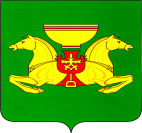 Об утверждении Положения
о порядке предоставления платных услуг населению, оказываемых муниципальным бюджетным учреждением муниципального образования Аскизский район «Загородный детский оздоро-вительный лагерь «Орленок»       В соответствии со статьей 17 Федерального закона от 06.10.2003 №131 - ФЗ « Об общих принципах организации местного самоуправления в Российской Федерации», со статьей 52 Закона Российской Федерации от 09.10.1992 №3612-1 "Основы законодательства Российской Федерации о культуре", Законом Российской Федерации от 07.02.1992 №2300-1 "О защите прав потребителей", Законом Российской Федерации "О физической культуре и спорте в Российской Федерации", Гражданским кодексом Российской Федерации, Бюджетным кодексом РФ. Уставом муниципального бюджетного учреждения муниципального образования Аскизский район «Загородный детский оздоро-вительный лагерь «Орленок». В соответствии со ст.ст. 35,40 Устава муниципального образования Аскизский район 20.12.2005 года, Администрация Аскизского района Республики Хакасия постановляет:Утвердить Положение о порядке предоставления платных услуг населению, оказываемых муниципальным бюджетным учреждением муниципального образования Аскизский район «Загородный детский оздоровительный лагерь «Орленок» (приложение №1).Утвердить перечень платных услуг, оказываемых муниципальным бюджетным учреждением муниципального образования Аскизский район «Загородный детский оздоровительный лагерь «Орленок» (приложение №2).Утвердить прейскурант цен на платные услуги, оказываемые оказываемых муниципальным бюджетным учреждением муниципального образования Аскизский район «Загородный детский оздоровительный лагерь «Орленок» (приложение №3).Разместить настоящее постановление на официальном сайте администрации  Аскизского района  в информационно-коммуникационной сети Интернет».Контроль исполнения настоящего постановления возложить на Первого заместителя  главы Администрации  Аскизского  района Республики Хакасия   Е.Ю. Костякова.Глава Администрации 									                                                       А.В. ЧелтыгмашевПриложение №1К постановлению Администрации Аскизского района Республики Хакасияот    ________ №________ПОЛОЖЕНИЕ
о порядке предоставления дополнительных платных услуг населению, оказываемых муниципальным бюджетным учреждением муниципального образования Аскизский район «Загородный детский оздоровительный лагерь «Орленок»Общие положенияПоложение является локальным актом, регламентирующим приносящую дополнительный доход деятельность в муниципальном бюджетном учрежденим муниципального образования Аскизский район «Загородный детский оздоровительный лагерь «Орленок» (далее по тексту - «Учреждение») по оказанию услуги в сфере организации отдыха детей и молодежи (далее по тексту - «Услуга»), в том числе оказание дополнительных платных услугПоложение определяет порядок и правила осуществления приносящей доход от оказания дополнительных платных услуг, а также порядок расходования средств от вышеуказанной деятельности.Изменения и дополнения в Положение рассматриваются в аналогичном порядке при изменениях действующего законодательства РФ, Республики Хакасия, муниципального образования Аскизский район Республики Хакасия, Устава Учреждения.Учреждение вправе вести приносящую доход деятельность лишь постольку, поскольку это служит достижению целей, ради которых оно создано, и соответствует этим целям. Осуществление указанной деятельности допускается, если это не противоречит федеральным законам.Доходы, получаемые Учреждением от приносящей доход деятельности, поступают в его самостоятельное распоряжение и используются им для достижения целей, ради которых оно создано, если иное не предусмотрено действующим законодательством РФ.Цели и задачиНастоящее Положение разработано с целью:привлечения дополнительных финансовых средств Учреждения;создания дополнительных условий для развития Учреждения, в том числе поддержания и развития материально-технической базы, приобретения необходимого имущества, Учреждения, совершенствования комплекса условий, обеспечивающих реализацию уставной деятельности, либо решения иных задач, не противоречащих уставной деятельности и действующему законодательству РФ.Для достижения указанных целей Учреждение выполняет следующие задачи:анализирует материально-техническую базу для проведения услуг;создает условия для предоставления дополнительных услуг;осуществляет расчет стоимости услуг;определяет и обеспечивает кадровый состав, участвующий в приносящей доход деятельности с распределением зоны ответственности;организовывает все виды контроля качества и количества услуг.Виды приносящей доход деятельностиК приносящей доход деятельности Учреждения относится следующие виды деятельности.Сдача в аренду недвижимого имущества и особо ценного движимого имущества.Порядок оказания услуг по приносящей доход деятельностиПлатные услуги представляют собой осуществление иной, приносящей доход деятельности по заданиям и за счет средств физических и (или) юридических лиц по договорам об оказании платных услуг. Доход от оказания платных услуг используется Учреждением в соответствии с уставными целями.Учреждение вправе осуществлять указанную деятельность за счет средств физических и (или) юридических лиц по договорам об оказании платных услуг.Платные услуги не могут быть оказаны вместо основных видов деятельности, финансовое обеспечение которой осуществляется за счет бюджетных ассигнований федерального бюджета, бюджетов субъектов Российской Федерации, местных бюджетов.Для организации платных услуг устанавливается следующий порядок:определяются условия для оказания платных услуг с учетом требований по охране труда и техники безопасности, санитарно-гигиенических требований, условий безопасности;издаётся приказ Учреждения «Об организации платных услуг», который подписывается директором Учреждения;заключаются договоры возмездного оказания услуг с Заказчиком и исполнителями (физическими и (или) юридическими лицами) (далее - Договор).Учреждение размещает в доступном для ознакомления месте и предоставляет по требованию Заказчиков достоверную информацию:об адресах и телефонах вышестоящих организаций и органа защиты прав потребителей;адрес и телефон Учредителя;о наименовании Учреждения, месте его нахождения;Устав;о государственной регистрации и наименовании зарегистрировавшего органа;о режиме работы и утвержденном перечне платных услуг с указанием их стоимости;о правилах оказания платных услуг;о перечне необходимых документов, предоставляемых Заказчиком при заключении Договоров.образцы договоров;основания и порядок снижения стоимости услуг, если таковые имеются;другие, относящиеся к договору и соответствующей услуге сведения.Информация должна доводиться до Заказчика на русском языке.Договор (двухсторонний или трехсторонний) заключается в простой письменной форме и должен содержать следующие сведения:наименование Учреждения в соответствии с Уставом;местонахождение Учреждения (юридический адрес);фамилия, имя, отчество, телефон и адрес Заказчика ;порядок сдачи и приемки услуг ;возможность снижения отдельным категориям Заказчиков платы за предоставленную услугу частично или полного освобождения от платы;цена порядок расчетов;сроки оказания услуг;ответственность сторон;срок действия, изменение и досрочное расторжение договора;разрешение споров;заключительные положения;адреса и реквизиты Заказчика и Исполнителя.Внесение изменений в Договор оформляется дополнительным соглашением, подписанным обеими сторонами.Договор заключается в двух экземплярах, один из которых находится в Учреждении, второй у Заказчика.Утверждение (изменение) действующих цен на платные услуги осуществляется не чаще, чем один раз в год в соответствии с приказом директора Учреждения «Об организации платных услуг».Порядок учета услуг по приносящей доход деятельностиУчреждение самостоятельно осуществляет приносящую доход деятельность в соответствие с действующим законодательством РФ.Объем дохода от приносящей доход деятельности, с указанием источников поступления и направлениями использования этих средств, определяются планом финансово-хозяйственной деятельности Учреждения и настоящим Положением.Контроль и ответственностьДиректор Учреждения осуществляют финансовый контроль за приносящей доход деятельностью Учреждения.Учреждение в лице директора несет ответственность за своевременность:Выплаты заработной платы за счет средств от приносящей доход деятельности в установленные сроки, установленные локальными нормативными актами Учреждения.Расчетов с внебюджетными фондами.Заключительные положенияУказанная в Положении деятельность может быть прекращена:в случае ликвидации Учреждения;по решению суда;по решению Учредителя, если указанная деятельность осуществляется Учреждением в ущерб основной деятельности.К случаям, неурегулированным настоящим Положением, применяются нормы действующего законодательства РФ.РОССИЙСКАЯ ФЕДЕРАЦИЯАДМИНИСТРАЦИЯАСКИЗСКОГО РАЙОНАРЕСПУБЛИКИ ХАКАСИЯРОССИЙСКАЯ ФЕДЕРАЦИЯАДМИНИСТРАЦИЯАСКИЗСКОГО РАЙОНАРЕСПУБЛИКИ ХАКАСИЯРОССИЯ ФЕДЕРАЦИЯЗЫ ХАКАС РЕСПУБЛИКАЗЫНЫНАСХЫС АЙМАFЫНЫН УСТАF-ПАСТААРОССИЯ ФЕДЕРАЦИЯЗЫ ХАКАС РЕСПУБЛИКАЗЫНЫНАСХЫС АЙМАFЫНЫН УСТАF-ПАСТААПОСТАНОВЛЕНИЕПОСТАНОВЛЕНИЕПОСТАНОВЛЕНИЕот с.Аскизс.Аскизс.Аскиз                     № 